2015 Weekly Budget to Actual Collection (February 28th   )MASS INTENTIONSSaturday, March 5th ✞ Dollard GobeilSunday, March 6th  (9:00 a.m.) ✞Lorne KelndorferTuesday, March 8th – ✞Rylan MannLENTEN PENITENTIAL SERVICEThursday, March 10th @ 7:00 p.m.LITURGICAL MINISTRIES  SIGN-UP SHEET FOR TRIDUUM Sign-up sheets at the back of the church. Your participation is welcomed and appreciated.Our Lady of the Hill K of C Selling Sobeys and No Frills Grocery Cards at the back of the church after all masses.Curious about the Holy Spirit? We are having a learning session on the Holy Spirit and Confirmation. This session was intended for parents of the children in Confirmation, HOWEVER we have extra room in our next class. We would like to open it up to everyone! It's a great way to reaffirm your faith in the church and learn more about the Holy Spirit. For more information, contact Michelle at the church office.Date: March 15th              Time: 7:00 pm - 8:30 pm (small meeting room in the church)
GREETERS’ MINISTRYGreeters for the 5:00 p.m. Saturday Mass and the 9:00 a.m. and 11:00 a.m. Sunday Masses are asked to pick up their schedule for March, 2016 through June, 2016 at the back of the church.  Greeters, if you are on the email list you will receive the schedule via email.We are always in need of additional parishioners who would be willing to help with this important ministry—especially for the 5:00 p.m. Saturday and 11:00 a.m. Sunday Masses.  It would involve at most only one Sunday every month or 6 weeks from September through June.  If you would like to join this ministry please call Paul Weisenberger at 929-5150...Regular CollectionMaintenance FundPay Down the DebtWeekly Budget for 20153,923.00115.001,000.00Contribution February 28th             3,988.00280.00655.0065.0095.00-345.00HOME SCHOOLING CONFERENCE Join us for the Western Canadian Catholic Home School Conference, March 10-12 at Providence Renewal Centre, 3005-119 Street, Edmonton. Our theme is" Mercy." This conference is geared for home schooling parents, but all Catholic parents will enjoy. Our guest speakers are Dr. Ryan Topping and Archbishop Pettipas. For more information, contact Veronica at 780-467-8410 or email wcchscreg@shaw.ca, or visit us online at www.wcchsc.netMarch 6 - Fourth Sunday Of Lent Laetare Sunday calls us to rejoice, and we hear profound reasons for joy in the story of the prodigal son. Even when we make life choices that cause great pain, God is always there, ready to forgive us. How deep is God’s mercy? Today’s readings say that the only limits are the ones we place on God’s infinite love. “Father, I have sinned against heaven and against you; I no longer deserve to be call your son.” Luke 15:21TRIDUUM 2016Holy Thursday (Mass of the Lord’s Supper) March 24th @ 7:00p.m. (incense)Adoration after the 7:00 p.m. Mass until 12 midnightGood Friday- March 25th   (A day of fast and abstinence)1:30 p.m. Our Way of the Cross3:00 p.m. Celebration of the Lord’s PassionHoly Saturday (Easter Vigil) March 26th @ 9:00 p.m. (incense)Please bring a bell to ring at the GloriaEaster Sunday- March 27th 9:00 a.m. & 11:00 a.m. (incense)Please bring a bell to ring at the GloriaNo Children’s Liturgy will be held on Easter Sunday (March 27th) Parish Office will be closed Good Friday and Easter Monday.JUST A REMINDER:  March 12, 2016 – Before going to bed set your clock AHEAD ONE HOUR.HOME SCHOOLING CONFERENCE Join us for the Western Canadian Catholic Home School Conference, March 10-12 at Providence Renewal Centre, 3005-119 Street, Edmonton. Our theme is" Mercy." This conference is geared for home schooling parents, but all Catholic parents will enjoy. Our guest speakers are Dr. Ryan Topping and Archbishop Pettipas. For more information, contact Veronica at 780-467-8410 or email wcchscreg@shaw.ca, or visit us online at www.wcchsc.netMarch 6 - Fourth Sunday Of Lent Laetare Sunday calls us to rejoice, and we hear profound reasons for joy in the story of the prodigal son. Even when we make life choices that cause great pain, God is always there, ready to forgive us. How deep is God’s mercy? Today’s readings say that the only limits are the ones we place on God’s infinite love. “Father, I have sinned against heaven and against you; I no longer deserve to be call your son.” Luke 15:21TRIDUUM 2016Holy Thursday (Mass of the Lord’s Supper) March 24th @ 7:00p.m. (incense)Adoration after the 7:00 p.m. Mass until 12 midnightGood Friday- March 25th   (A day of fast and abstinence)1:30 p.m. Our Way of the Cross3:00 p.m. Celebration of the Lord’s PassionHoly Saturday (Easter Vigil) March 26th @ 9:00 p.m. (incense)Please bring a bell to ring at the GloriaEaster Sunday- March 27th 9:00 a.m. & 11:00 a.m. (incense)Please bring a bell to ring at the GloriaNo Children’s Liturgy will be held on Easter Sunday (March 27th) Parish Office will be closed Good Friday and Easter Monday.JUST A REMINDER:  March 12, 2016 – Before going to bed set your clock AHEAD ONE HOUR.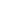 